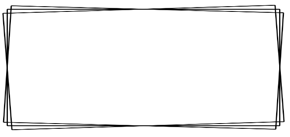 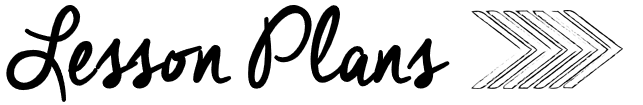 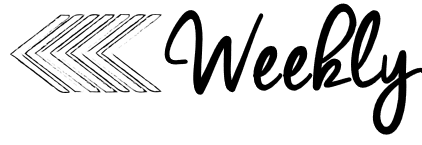 FridayAMMonDAYTUESDAYWEDNESDAYTHURSDAYCOMPUTERSMUSICCOMPUTERSMUSICPoetryTitle:   Fuzzy FellowPoem IntroductionRead poem on SmartBoard Standards:  RF K.1a, RF K.1cTitle:  Fuzzy FellowID lettersStandards:  RF K.1a, RF K.1cTitle:  Fuzzy FellowID Sight WordsStandards: RF K.1a, RF K.1cTitle:  Fuzzy FellowIllustrate PoemsStandards: RF K.1a, RF K.1cKinder phonicsWord Work:Introduce words – over, wherePhonemic Awareness:Addition & SubstitutionKinderPhonicsConsonant Blends – r blendsIdentifying sounds in wordsSOR Practice SheetDecodable -The TripStandards:  RF K.d, RF.K.2, RF K.3Word Work:Cheer Words – over, whereRead Sight WordsPhonemic Awareness:Addition & SubstitutionKinderPhonics:Consonant Blends – r blendsWord Mapping with blendsSOR HCStandards:  RF K.1d, RF.K.2 RF K.3Word Work:Cheer Words from Word WallPhonemic Awareness:Addition & SubstitutionKinderPhonicsConsonant Blends – r blendsIdentifying sounds in wordsSOR Practice SheetDecodable -The CrashStandards:  RF K.d, RF.K.2, RF K.3Word Work:Sight Word GamePhonemic Awareness:Addition & SubstitutionKinderPhonics:Consonant Blends – r blendsWord Mapping with blendsSOR HCStandards:  RF K.1d, RF.K.2 RF K.3Kinder literacySolar Eclipse informational Read Aloud3 Facts about EclipsesSolar Eclipse HeadbandsMain Close Read: The Impatient Caterpillar/ ButterfliesSkills Focus:  Read Aloud for Enjoyment (minimal stops)Essential Questions – Turn and ShareIndependent Practice:Capture THIS and THATCC Standards:  R.F.K2, RL.K.1, RL.K.3, RL, K.4, RL.K.7, RL.K.9Main Close Read: The Impatient Caterpillar/ ButterfliesSkills Focus:  Vocabulary – DiscussRead and stop to discussIndependent Practice:Listen & DrawCC Standards:  R.F.K2, RL.K.1, RL.K.3, RL, K.4, RL.K.7, RL.K.9Main Close Read:  The Impatient Caterpillar/ ButterfliesSkills Focus:  Text Dependent QuestionsID Characters, Setting, Problem, & SolutionCause and Effect of Not being patientIndependent Practice:Story ElementsCC Standards R.F.K2, RL.K.1, RL.K.3, RL, K.4, RL.K.7, RL.K.9Guided readingStudents Select CentersGuided Reading GroupsStudents Select CentersGuided Reading GroupsStudents Select CentersGuided Reading GroupsStudents Select CentersGuided Reading GroupsPMMONDAYTUESDAYWEDNESDAYTHURSDAYGuided mathLesson Focus:  Lesson 11.4Other Subtraction StrategiesTable Materials:Strategy Cards #3Spinner Resource #10Number Paths #11Lesson Activities: Try out a variety of subtraction strategiesStandards  K.OA.1, K.OA.2a, K.OA.2b, K.OA.3, K.OA.4, K.OA.5Lesson Focus:  Lesson 11.5Symbols - & =Table Materials:Equations cards #12Equations mat #13Lesson Activities: Using the - & = to write subtraction equationsStandards  K.OA.1, K.OA.2a, K.OA.2b, K.OA.3, K.OA.4, K.OA.5Lesson Focus:  Lesson 11.6Subtracting 0 and AllTable Materials:Math Talk #14Mat #15ManipulativesLesson Activities: Use manipulatives to take away 0 or take away allStandards  K.OA.1, K.OA.2a, K.OA.2b, K.OA.3, K.OA.4, K.OA.5Lesson Focus:  Lesson 11.7Subtracting 1Table Materials:Math Talk #14Subtract 1 Strips #16Spinner Math #17Lesson Activities: Subtracting 1 from any number is 1 lessStandards  K.OA.1, K.OA.2a, K.OA.2b, K.OA.3, K.OA.4, K.OA.5SpecialsPEP EReading Buddieswith Mrs. Sharkey Reading Buddieswith Mrs. SharkeyKinder writingMini–Lesson:  Stories have Speech & soundsWriting & Conferencing:Illustrate, Label, & Meet w/ TeacherStandards:  W.K.3, W.K.1.3Mini–Lesson:  Stories have Speech & soundsWriting & Conferencing:Illustrate, Label, & Meet w/ TeacherStandards:  W.K.3, W.K.1.3Mini–Lesson: Using an OrganizerWriting & Conferencing:Illustrate, Label, & Meet w/ TeacherStandards:  W.K.3, W.K.1.3Mini–Lesson: Using an OrganizerWriting & Conferencing:Illustrate, Label, & Meet w/ TeacherStandards:  W.K.3, W.K.1.3 Kinder social studies / Mystery ScienceSolar Eclipse activitiesLibraryUnit of Study:   Lesson 1.1 Living & Non-Living ThingsMaterials:Living/Non-Living Reader BookT-Chart of Living & Non-Living ThingsStudent HandoutLesson/Activities: Living vs. Non Living ChartComplete the student WorksheetCounselingMrs. KludtCOmputersPoetryTitle:  Read Poems from Poetry NotebookStandards:  RF K.1a, RF K.1cPhonics/Word WorkWord Work:Sight Word GamePhonemic Awareness:Segmenting & SubstitutionKinderPhonics:Consonant Blends – r blendsIdentifying sounds in wordsSOR Practice SheetDecodable -MuffinsStandards:  RF K.1d, RF.K.2 RF K.3KinderLiteracyMain Close Read: The Impatient Caterpillar/ ButterfliesSkills Focus:  Read the NF ButterfliesCompare/Contrast to Fiction storyLabel the ButterflyIndependent Practice:LabelingCC Standards:  R.F.K2, RL.K.1, RL.K.3, RL, K.4, RL.K.7, RL.K.9Lesson Focus:  Lesson 11.8Subtraction within 10Table Materials:Read AloudSubtraction MatsLesson Activities: Practice subtraction within 10Standards  K.OA.1, K.OA.2a, K.OA.2b, K.OA.3, K.OA.4, K.OA.5PEUnit of Study:   Living & Non-Living ThingsMaterials:Mystery Science OnlineLesson/Activities: Why do Woodpeckers Peck Wood (Mystery 1)Rest Time/Free Time